11 сентября 2018 года в Екатериновском сельском поселении Щербиновского района состоялось спортивно-массовое мероприятие посвященное Всемирному Дню трезвости, с участием детей и подростков.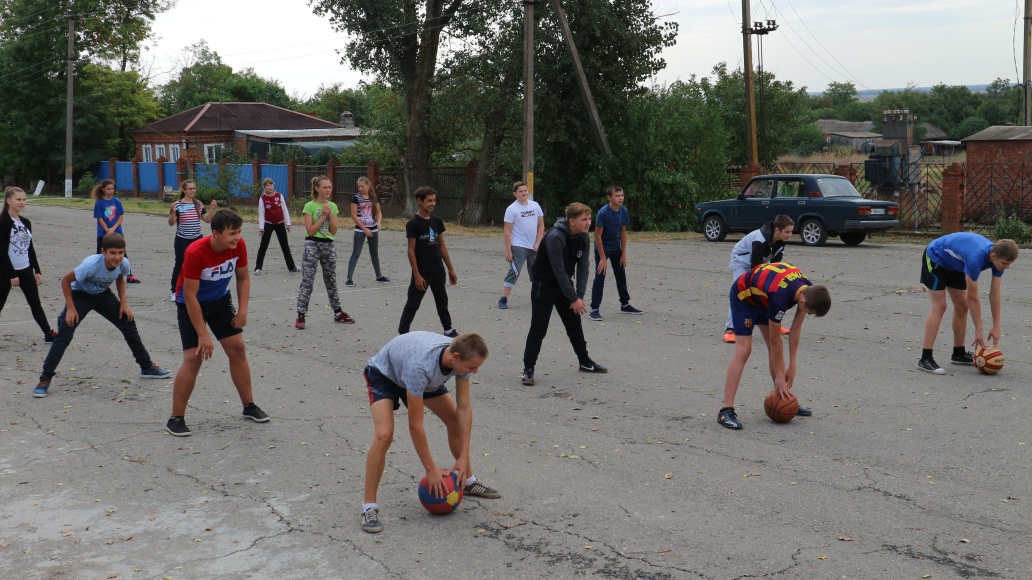 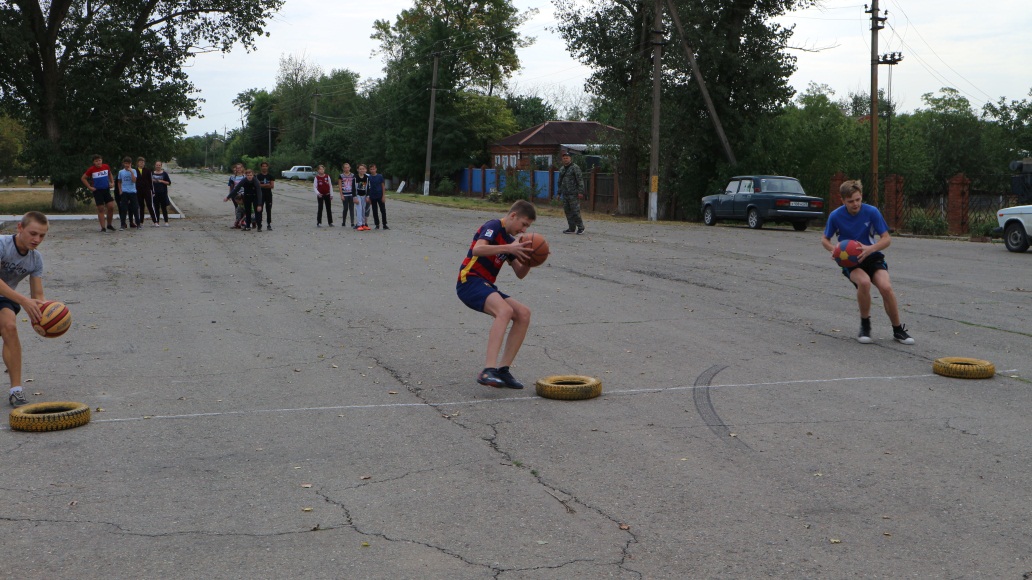 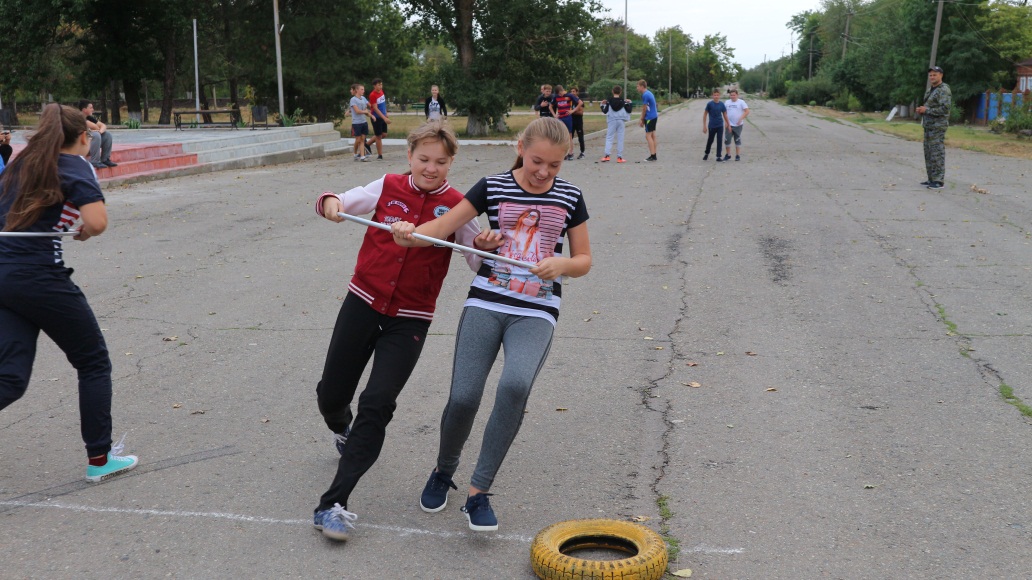 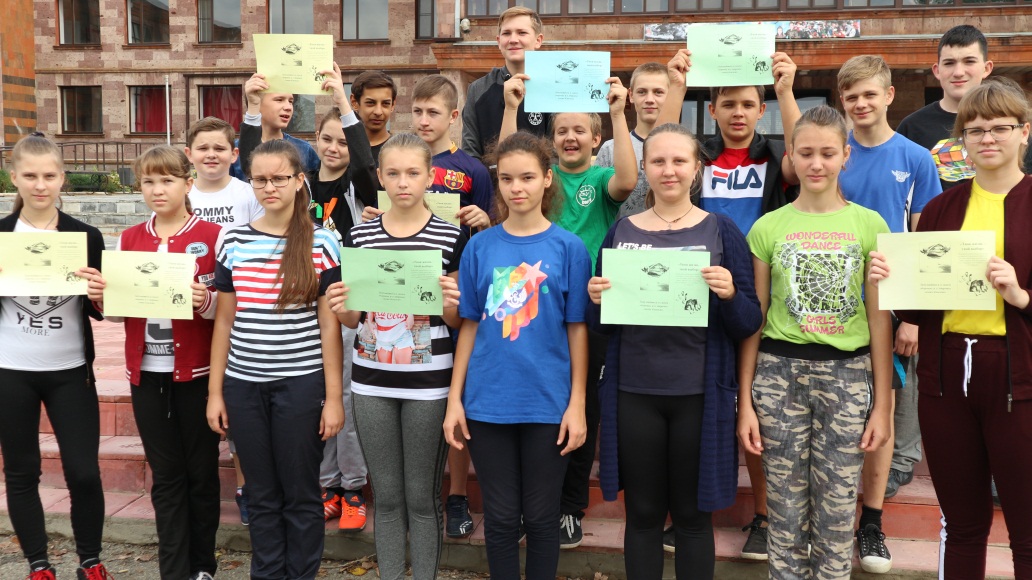 